21st January 2022Newsletter 14Dear Parents/Carers,Key Stage 2 Author Visit – Andy SeedAndy Seed will be visiting the school on Tuesday 25th January.  He will talk to the children in the Juniors about his book ‘The Story of the Forest: A children’s history of the Forest of Dean’.  The book tells the story of the Forest of Dean from Stone Age to the present day and is full of beautiful pictures and photographs along with really interesting information about the area around us. Andy has written over 30 factual titles and is the winner of the 2015 Blue Peter Book Award, so it is a really exciting opportunity for the children to spend some time with a published author.There will be the opportunity for the children to purchase signed copies of his book for the discounted price of £7.00.  If you would like to purchase signed copy of the book, please send in £7.00 in an envelope with your child’s name on it.  If you sent in money for this before Christmas, it has been kept safe and your child will receive their book following the visit.  Bagel ClubWe will continue with our breakfast club at 8.30 please arrive promptly at 8.30.Infants arriving at 8.40, collected at 2.55, and juniors arriving at 8.50, collected at 3.05. We will revisit our Covid-19 risk assessment and will email to advise of any new restriction that will be put in place. Rags to Riches – Clothing CollectionOur next collection of good quality clothing/shoes and accessories has been booked for Wednesday 26th January. Please bring your donations to school on the morning of Wednesday 26th January and leave under the covered area by the main entrance door. Thank you, all your donations will go towards raising funds for the school.Head Lice and NitsUnfortunately, we have cases of head lice and nits in school. Please help us to become nit and head lice free by tying long hair up whilst in school and checking your children (and other family members) on a regular basis. Further information can be found on the NHS direct website. Thank you. http://www.nhs.uk/conditions/head-lice/Pages/Treatment.aspxData Collection SheetsBefore Christmas we issued data collection sheets and privacy notice to all pupils / parents. Reminders have been sent out this week, we ask that you check and amend the information we hold for your child to ensure that it is up to date, please sign and return to school in an envelope as soon as possible. Please sign and return even if all the information is still correct. Forest Foodbank appealThe foodbank is short of the following items: tinned potatoes, jam, UHT milk, washing up liquid, washing powder/liquid, shampoo, shower gel, soap, deodorant & dog food. If you are able to support, please bring into school & we will ensure these get to the foodbank.  Thank you.Nasal Flu Parent Message ErrorsWe have received the following information from Gloucestershire Health & Care NHS Foundation Trust: Over the past few days a number of parent/carers whose child has been vaccinated with the Nasal Flu Vaccine at either a school based session or within a community clinic setting have received a text inviting them to arrange an appointment for their child to have their nasal flu vaccine. Understandably parents/carers are concerned as they know that their child has already received their vaccination.  We can confirm that the record of any child who has received their vaccination at school or at a community clinic will have been uploaded by our team onto our Immunisation Database and shared with the National Immunisation Vaccination System. We would like to apologise to all parents/carers who may have received this text in error.Young Voice Concert – New date Tuesday 17th MayThe concert has been rearranged for Tuesday 17th May, further information to followWould your child like to play in their very own rock band?Rocksteady in-school band lessons are the perfect opportunity for your child to learn new skills, develop friendships and have the time of their life. Watch this short video to see what learning in a band could do for your child’s well-being: https://www.rocksteadymusicschool.com/watch-video/Rock Steady sessions take place every Friday morning in the school hall.  For further information, please contact Rock Steady directly on 0330 1130330Twitter accountMiss May has been very busy keeping our twitter feed up to date and sharing our achievement with our twitter community. We can be found at @littledeansch. The feed is also available on the school website www.littledeanprimary.co.ukHoliday RequestsWe all look forward to a holiday away from home but, before you book, please remember that the Governments guidance remains very clear that we cannot authorise holiday requests in term time. Any requests submitted will not be authorised unless there are exceptional circumstances.Emergency Closure ProceduresJust in case we need to close the school, here is a reminder of our procedures. Please ensure that we have up to date contact details for you.If we need to close the school we will:•	Send you a text message •	Announce the closure on Radio Gloucestershire – 104.7 fm•	Post the closure on https://closures.gloucestershire.gov.uk/ (please note new address)•	Post the closure on our school website www.littledeanprimary.co.uk •	Post the closure on our twitter feed - @littledeansch•	If possible a member of staff will be on site to advise of the closure.Cases of Covid 19 and self-isolationWe have had several cases of confirmed and suspected Covid-19 illnesses in our school community. If your child is unwell before the start of the school day, please do not bring them into school.  Please phone the school office and let a member of staff know exactly what symptoms your child is exhibiting, even if you do not suspect Covid-19. If your child has symptoms: persistent cough, high temperature, loss of sense of taste or smell please arrange a PCR test.  Your help is very much appreciated in helping us to keep our school community Covid safe. Diary DatesThursday 17th February			Last day of Term 3Term Dates 2021/22Term 3 		Tuesday 4th January – Thursday 17th February	(Inset day 18th February)Term 4		Monday 28th February – Friday 8th AprilTerm 5		Monday 25th April – Friday 27th MayBank Holiday	Monday 2nd MayTerm 6		Monday 6th June – Wednesday 20th July 		(Inset day 21st July)Littledean Church of England Primary SchoolChurch Street, Littledean, Gloucestershire, GL14 3NLTelephone: 01594 822171Fax: 01594 825436Email: admin@littledean.gloucs.sch.uk Website: www.littledeanprimary.co.ukTwitter: @littledeanschLoving one another, building each other up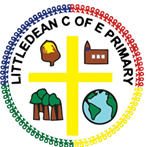 